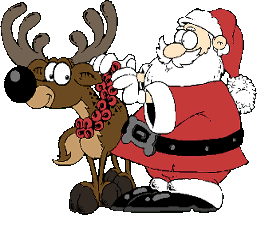 	JÍDELNÍČEK ZŠ MŠEC                                                        10. 12. – 14. 12. 2018  Pondělí         Polévka: mrkvová (1a) 10. 12.          Hl. jídlo: kuřecí nudličky s kukuřicí, rýže (1a)Obsahuje alergeny: viz pokrm………………………………………………………………………………………………………………………. Úterý         Polévka: kuřecí vývar s pohankou (1a,3,9) 11. 12.        Hl. jídlo: pečená sekaná, bramborová kaše, okurkový salát (1a,3,7)Obsahuje alergeny: viz pokrm…………………………………………………………………………………………………………………………………………… Středa         Polévka: rybí se zeleninou (1a,4,9) 12. 12.          Hl. jídlo: hovězí guláš, těstoviny (1a,3,7)Obsahuje alergeny: viz pokrm                 ……………………………………………………………………………………………………………………………………………Čtvrtek        Polévka: hovězí vývar s vaječnými noky (1a,3,9)13. 12.          Hl. jídlo: bramborové knedlíky plněné uzeným masem, zelí (1a,3) Obsahuje alergeny: viz pokrm……………………………………………………………………………………………………………………………………………Pátek:       Polévka: bramborová (1a,7,9)14. 12.       Hl. jídlo: buchtičky se šodó (1a,3,7)Obsahuje alergeny: viz pokrm……………………………………………………………………………………………………………………………………………Změna jídelníčku vyhrazena!Přejeme dobrou chuť!Strava je určena k okamžité spotřebě!